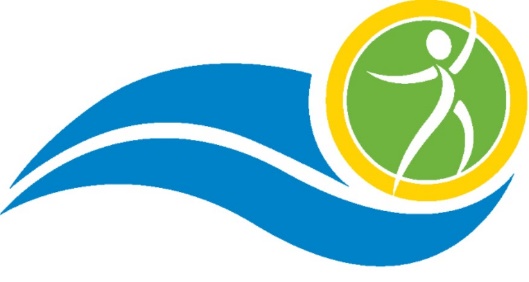 Funding Report Form (2020)Mackenzie Recreation Association | jessica@mranwt.ca | 867-444-5377Type of ActivityType of ActivityType of ActivityType of ActivityType of ActivityType of ActivityType of ActivityCommunityCommunityCommunityCommunityCommunityCommunityCommunityCommunityCommunityCommunityCommunityCommunityEvent/Program NameEvent/Program NameEvent/Program NameEvent/Program NameEvent/Program LocationEvent/Program LocationEvent/Program LocationEvent/Program LocationEvent/Program LocationEvent/Program LocationEvent/Program LocationEvent/Program DateEvent/Program DateEvent/Program DateEvent/Program DateEvent/Program DateEvent/Program DateEvent/Program DateEvent/Program Date0 to 5 years old6 to 8 years old9 to 12 years old9 to 12 years old9 to 12 years old13 to 16 years old13 to 16 years old13 to 16 years old17 to 54 years old17 to 54 years old17 to 54 years old17 to 54 years old17 to 54 years old55+55+55+0 to 5 years old6 to 8 years old6 to 8 years old9 to 12 years old9 to 12 years old9 to 12 years old13 to 16 years old13 to 16 years old13 to 16 years old17 to 54 years old17 to 54 years old17 to 54 years old17 to 54 years old17 to 54 years old  55+  55+  55+0 to 5 years old6 to 8 years old6 to 8 years old9 to 12 years old9 to 12 years old9 to 12 years old13 to 16 years old13 to 16 years old13 to 16 years old13 to 16 years old17 to 54 years old17 to 54 years old17 to 54 years old17 to 54 years old17 to 54 years old  55+  55+  55+First Time Participants/Volunteers (%)First Time Participants/Volunteers (%)First Time Participants/Volunteers (%)First Time Participants/Volunteers (%)Indigineous Participants/Volunteers (%)Indigineous Participants/Volunteers (%)Indigineous Participants/Volunteers (%)Indigineous Participants/Volunteers (%)Indigineous Participants/Volunteers (%)Indigineous Participants/Volunteers (%)Indigineous Participants/Volunteers (%)Person with Disability(#)Person with Disability(#)Person with Disability(#)Person with Disability(#)Person with Disability(#)Person with Disability(#)Person with Disability(#)Person with Disability(#)TransportationTransportationTransportationTransportationTransportationTransportationTransportationMRA FundingMRA FundingMRA FundingMRA FundingMRA FundingMRA FundingMRA FundingMRA FundingMRA FundingMRA FundingMRA FundingMRA FundingAccommodationAccommodationAccommodationAccommodationAccommodationAccommodationAccommodationCommunity ContributionCommunity ContributionCommunity ContributionCommunity ContributionCommunity ContributionCommunity ContributionCommunity ContributionCommunity ContributionCommunity ContributionCommunity ContributionCommunity ContributionCommunity ContributionRegistration FeesRegistration FeesRegistration FeesRegistration FeesRegistration FeesRegistration FeesRegistration FeesIndividual Contribution (Registration Fees)Individual Contribution (Registration Fees)Individual Contribution (Registration Fees)Individual Contribution (Registration Fees)Individual Contribution (Registration Fees)Individual Contribution (Registration Fees)Individual Contribution (Registration Fees)Individual Contribution (Registration Fees)Individual Contribution (Registration Fees)Individual Contribution (Registration Fees)Individual Contribution (Registration Fees)Individual Contribution (Registration Fees)Materials & SuppliesMaterials & SuppliesMaterials & SuppliesMaterials & SuppliesMaterials & SuppliesMaterials & SuppliesMaterials & SuppliesTerritorial Sport Organization (TSO)Territorial Sport Organization (TSO)Territorial Sport Organization (TSO)Territorial Sport Organization (TSO)Territorial Sport Organization (TSO)Territorial Sport Organization (TSO)Territorial Sport Organization (TSO)Territorial Sport Organization (TSO)Territorial Sport Organization (TSO)Territorial Sport Organization (TSO)Territorial Sport Organization (TSO)Territorial Sport Organization (TSO)Instructor/Official (honorarium or perdiem)Instructor/Official (honorarium or perdiem)Instructor/Official (honorarium or perdiem)Instructor/Official (honorarium or perdiem)Instructor/Official (honorarium or perdiem)Instructor/Official (honorarium or perdiem)Instructor/Official (honorarium or perdiem)GNWT FundingGNWT FundingGNWT FundingGNWT FundingGNWT FundingGNWT FundingGNWT FundingGNWT FundingGNWT FundingGNWT FundingGNWT FundingGNWT FundingFoodFoodFoodFoodFoodFoodFoodFundraisingFundraisingFundraisingFundraisingFundraisingFundraisingFundraisingFundraisingFundraisingFundraisingFundraisingFundraisingFacility RentalFacility RentalFacility RentalFacility RentalFacility RentalFacility RentalFacility RentalSponsorship & DonationsSponsorship & DonationsSponsorship & DonationsSponsorship & DonationsSponsorship & DonationsSponsorship & DonationsSponsorship & DonationsSponsorship & DonationsSponsorship & DonationsSponsorship & DonationsSponsorship & DonationsSponsorship & DonationsStaff WagesStaff WagesStaff WagesStaff WagesStaff WagesStaff WagesStaff WagesOtherOtherOtherOtherOtherOtherOtherOtherOtherOtherOtherOtherOtherOtherOtherOtherOtherOtherOtherPlease send receipts or invoice as attachment.Please send receipts or invoice as attachment.Please send receipts or invoice as attachment.Please send receipts or invoice as attachment.Please send receipts or invoice as attachment.Please send receipts or invoice as attachment.Please send receipts or invoice as attachment.Please send receipts or invoice as attachment.Please send receipts or invoice as attachment.Please send receipts or invoice as attachment.Please send receipts or invoice as attachment.Please send receipts or invoice as attachment.Were participants registered with territorial sport organization (TSO) either before or for this event??  Yes     No  Were participants registered with territorial sport organization (TSO) either before or for this event??  Yes     No  Were participants registered with territorial sport organization (TSO) either before or for this event??  Yes     No  Were participants registered with territorial sport organization (TSO) either before or for this event??  Yes     No  Were participants registered with territorial sport organization (TSO) either before or for this event??  Yes     No  Were participants registered with territorial sport organization (TSO) either before or for this event??  Yes     No  Were participants registered with territorial sport organization (TSO) either before or for this event??  Yes     No  Were participants registered with territorial sport organization (TSO) either before or for this event??  Yes     No  Were participants registered with territorial sport organization (TSO) either before or for this event??  Yes     No  Were participants registered with territorial sport organization (TSO) either before or for this event??  Yes     No  Were participants registered with territorial sport organization (TSO) either before or for this event??  Yes     No  Were participants registered with territorial sport organization (TSO) either before or for this event??  Yes     No  Were participants registered with territorial sport organization (TSO) either before or for this event??  Yes     No  Were participants registered with territorial sport organization (TSO) either before or for this event??  Yes     No  Were participants registered with territorial sport organization (TSO) either before or for this event??  Yes     No  Were participants registered with territorial sport organization (TSO) either before or for this event??  Yes     No  Were participants registered with territorial sport organization (TSO) either before or for this event??  Yes     No  Were participants registered with territorial sport organization (TSO) either before or for this event??  Yes     No  Were participants registered with territorial sport organization (TSO) either before or for this event??  Yes     No  Results of the event/program: Certification, participation, medals, information sharing, etc.Results of the event/program: Certification, participation, medals, information sharing, etc.Results of the event/program: Certification, participation, medals, information sharing, etc.Results of the event/program: Certification, participation, medals, information sharing, etc.Results of the event/program: Certification, participation, medals, information sharing, etc.Results of the event/program: Certification, participation, medals, information sharing, etc.Results of the event/program: Certification, participation, medals, information sharing, etc.Results of the event/program: Certification, participation, medals, information sharing, etc.Results of the event/program: Certification, participation, medals, information sharing, etc.Results of the event/program: Certification, participation, medals, information sharing, etc.Results of the event/program: Certification, participation, medals, information sharing, etc.Results of the event/program: Certification, participation, medals, information sharing, etc.Please send pictures orcertification copy as attachment.Please send pictures orcertification copy as attachment.Please send pictures orcertification copy as attachment.Please send pictures orcertification copy as attachment.Please send pictures orcertification copy as attachment.Please send pictures orcertification copy as attachment.Please send pictures orcertification copy as attachment.Recommendations for the future of this event or similar events? Recommendations for the future of this event or similar events? Recommendations for the future of this event or similar events? Recommendations for the future of this event or similar events? Recommendations for the future of this event or similar events? Recommendations for the future of this event or similar events? Recommendations for the future of this event or similar events? Recommendations for the future of this event or similar events? Recommendations for the future of this event or similar events? Recommendations for the future of this event or similar events? Recommendations for the future of this event or similar events? Recommendations for the future of this event or similar events? Recommendations for the future of this event or similar events? Recommendations for the future of this event or similar events? Recommendations for the future of this event or similar events? Recommendations for the future of this event or similar events? Recommendations for the future of this event or similar events? Recommendations for the future of this event or similar events? Recommendations for the future of this event or similar events? 